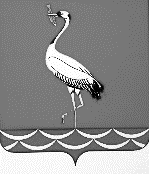 АДМИНИСТРАЦИЯ ЖУРАВСКОГО СЕЛЬСКОГО ПОСЕЛЕНИЯКОРЕНОВСКОГО РАЙОНАПОСТАНОВЛЕНИЕот 02.11.2015			                                                                                                    № 175станица ЖуравскаяОб утверждении порядка оплаты имущества,находящегося в муниципальной собственностиЖуравского сельского поселения Кореновского района	В соответствии с Федеральным законом от 21 декабря 2001 года № 178-ФЗ «О приватизации государственного и муниципального имущества», руководствуясь Уставом Журавского сельского поселения Кореновского района,                        п о с т а н о в л я ю:	1. Утвердить порядок оплаты муниципального имущества, находящегося в муниципальной собственности Журавского сельского поселения Кореновского района (прилагается).	2. Общему отделу администрации Журавского сельского поселения Кореновского района (Рублевская) обнародовать настоящее постановление в установленных местах и разместить его на официальном сайте администрации Журавского сельского поселения Кореновского района в сети Интернет.		3. Постановление вступает в силу после его официального обнародования.Глава Журавского сельского поселенияКореновского района                                                                        И.В. Солодовник 2ЛИСТ СОГЛАСОВАНИЯпроекта постановления администрации Журавского сельского поселения Кореновского района от 02.11.2015 № 175 «Об утверждении порядка оплаты имущества,находящегося в муниципальной собственностиЖуравского сельского поселения Кореновского района»Проект подготовлен и внесен:Общим отделом администрации Журавского сельского поселения Кореновского района начальник отдела                                                                               Т.И. ШапошникПроект согласован:Ведущий специалист общего отдела администрации Журавского сельского поселения Кореновского района                                                      В.С. РублевскаяПРИЛОЖЕНИЕУТВЕРЖДЕНпостановлением администрацииЖуравского сельского поселенияКореновского районаот 02.11.2015 № 175Порядок оплаты имущества,находящегося в муниципальной собственностиЖуравского сельского поселения Кореновского района	1. Настоящий Порядок регулирует вопросы оплаты муниципального имущества Журавского сельского поселения Кореновского района                       (далее - имущество), отчуждаемого в соответствии с Федеральным законом                     от 21 декабря 2001 года № 178-ФЗ «О приватизации государственного и муниципального имущества».	2. Оплата имущества, приобретаемого покупателем в процессе приватизации в соответствии с Федеральным законом от 21 декабря 2001 года   № 178-ФЗ «О приватизации государственного и муниципального имущества», производится единовременно или в рассрочку. Срок рассрочки не может быть более чем один год. 	3. Решение о предоставлении рассрочки может быть принято в случае приватизации муниципального имущества в соответствии со статьей 24 Федерального закона от 21 декабря 2001 года № 178-ФЗ в случае продажи муниципального имущества без объявления цены.4. Также рассрочка может быть предоставлена в случае реализации субъектами малого и среднего предпринимательства преимущественного права на приобретение арендуемого муниципального имущества.В этом случае срок рассрочки оплаты приобретаемого субъектами малого и среднего предпринимательства арендуемого имущества при реализации преимущественного права на приобретение арендуемого имущества не может превышать пяти лет.При реализации преимущественного права на приобретение арендуемого муниципального имущества право выбора порядка оплаты (единовременно или в рассрочку) приобретаемого имущества, а также срока рассрочки принадлежит субъекту малого и среднего предпринимательства.5. 5. Решение о предоставлении рассрочки принимается администрацией Журавского сельского поселения Кореновского района и включается в решение об условиях приватизации муниципального имущества.	6. В решении о предоставлении рассрочки указываются сроки ее предоставления и порядок внесения платежей. Срок предоставления рассрочки 2и порядок внесения платежей должны содержаться в информационном сообщении о приватизации муниципального имущества.	7. На сумму денежных средств, по уплате которой предоставляется рассрочка, производится начисление процентов исходя из ставки, равной однойтрети ставки рефинансирования Центрального банка Российской Федерации, действующей на дату размещения на сайтах в сети «Интернет» объявления о продаже.	Начисленные проценты зачисляются в бюджет Журавского сельского поселения Кореновского района. Начисленные проценты перечисляются в порядке, установленном Бюджетным кодексом Российской Федерации.	Покупатель вправе оплатить приобретаемое муниципальное имущество досрочно.	8. Право собственности на муниципальное имущество, приобретенное в рассрочку, переходит в установленном законодательством Российской Федерации порядке, и на такие случаи требования пункта 3 статьи 32 Федерального закона от 21 декабря 2001 года № 178-ФЗ не распространяются.	Передача покупателю приобретенного в рассрочку имущества осуществляется в порядке, установленном законодательством Российской Федерации и договором купли-продажи, не позднее чем через тридцать дней с даты заключения договора.	9. С момента передачи покупателю приобретенного в рассрочку имущества и до момента его полной оплаты указанное имущество признается находящимся в залоге для обеспечения исполнения покупателем его обязанности по оплате приобретенного имущества.	В случае нарушения покупателем сроков и порядка внесения платежей обращается взыскание на заложенное имущество в судебном порядке.	С покупателя могут быть взысканы также убытки, причиненные неисполнением договора купли-продажи.	10. Единовременная оплата приватизируемого имущества осуществляется покупателем в размере и сроки, указанные в договоре купли-продажи, но не позднее 30 рабочих со дня заключения договора купли-продажи. 	11. Денежные средства, получаемые от покупателей в счет оплаты ими имущества, зачисляются в бюджет Журавского сельского поселения Кореновского района на счет продавца — администрации Журавского сельского поселения Кореновского района, указанный в информационном сообщении о продаже имущества и договоре купли-продажи.	12. Перечисление денежных средств на счет продавца производится покупателями в порядке, установленном договором купли-продажи имущества(далее - договор купли-продажи).	13. Факт оплаты имущества покупателем подтверждается выпиской со счета продавца о поступлении денежных средств в размере и сроки, указанные в договоре купли-продажи.	14. Задаток вносится на счет, указанный в информационном сообщении о продаже муниципального имущества. 3	15. Задаток, внесенный покупателем, засчитывается в оплату приобретаемого имущества и подлежит зачислению в бюджет Журавского сельского поселения Кореновского района в течение 5 календарных дней со дня,установленного для заключения договора купли-продажи имущества.16. Задатки покупателей, уклонившихся или отказавшихся от заключения в установленный срок договора купли-продажи, им не возвращаются.17. Лицам, перечислившим задаток для участия в торгах, денежные средства возвращаются в следующем порядке:а) участникам торгов, за исключением его победителя, - в течение 5 календарных дней со дня подведения итогов торгов;б) претендентам, не допущенным к участию в торгах, - в течение 5 календарных дней со дня подписания протокола о признании претендентов участниками торгов;в) в случае отзыва претендентом в установленном порядке заявки до даты окончания приема заявок, поступивший от претендента задаток подлежит возврату в срок не позднее, чем пять дней со дня поступления уведомления об отзыве заявки. В случае отзыва претендентом заявки позднее даты окончания приема заявок задаток возвращается в порядке, установленном для участников торгов.18. Суммы штрафных санкций, взыскиваемых с покупателей при нарушении ими обязательств по договорам купли-продажи, а также убытки, причиненные неисполнением покупателями договоров купли-продажи, подлежат зачислению в полном объеме в бюджет Журавского сельского поселения Кореновского района.19. Денежные средства от продажи муниципального имущества подлежат зачислению в бюджет Журавского сельского поселения Кореновского района в полном объеме.20. Покупатели несут ответственность за полноту и своевременность оплаты имущества в соответствии с действующим законодательством, а также за выполнение других условий по отношению к имуществу, предусмотренных договором купли-продажи.21. Уполномоченный орган администрации Журавского сельского поселения Кореновского района:1) осуществляет контроль за выполнением покупателями условий, предусмотренных договорами купли-продажи;2) обеспечивает учет поступающих средств от приватизации муниципального имущества.Глава Журавского сельского поселенияКореновского района                                                                        И.В. Солодовник